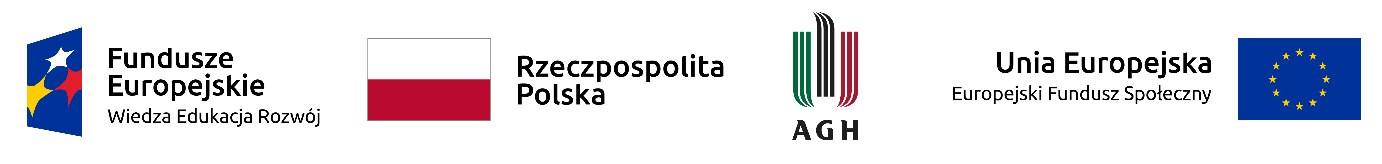 Załącznik nr 6 do Regulaminu odbywania wizyt studyjnych u pracodawców organizowanych przez Wydział Inżynierii Metali i Informatyki Przemysłowej w ramach projektu  „Zintegrowany Program Rozwoju Akademii Górniczo-Hutniczej w Krakowie", nr POWR.03.05.00-00-Z307/17-00 –Sprawozdanie z wizyty studyjnej u pracodawcyProjekt „Zintegrowany Program Rozwoju Akademii Górniczo-Hutniczej w Krakowie”nr POWR.03.05.00-00-Z307/17-00Sprawozdanie z wizyty studyjnej u pracodawcy Kraków, dnia……………………………………		…………………………………………………………….Czytelny podpis studenta Potwierdzam udział Studenta w wizycie studyjnej i zatwierdzam sprawozdanie.……………………………………………………………. Data i czytelny podpis Opiekuna grupyNazwa zakładu pracyImię Nazwiskostopień/rok /semestr/ studiówData wizyty